Quoi mettre dans sa valise :                                    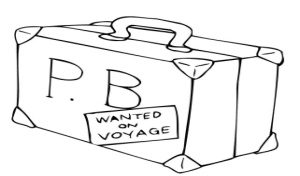 Le tout dans une valise pas trop lourde car ce sont nos petits bras qui vont les décharger…,Ne pas oublier le jour du départ : Le pique-nique du midi dans un sac à dos avec une gourde, éventuellement des jeux de cartes, petits jeux de sociétés, petits livres de coloriage, livres… afin de s’occuper dans le bus et dans les chambres, doudou.Attention, je rappelle que les MP3, les appareils photos sont autorisés mais sont sous la responsabilité de vos enfants.Les jeux  type DS, téléphone et bonbons sont interdits.VêtementsQuantité conseilléeAu départAu retourPyjama1Serviette de bain1Trousse de toilette et le nécessaire : brosse  à dents, dentifrice, savon…1pull2Tee-shirt4Tee shirt chaud ou à grandes manches1chaussettes5 pairesTenue éventuellement pour une soirée boum1Sous vêtements5pantalons2gantsUne paireBlouson chaud, K Way1Bonnet1Crème solaire1Lunettes de soleilchaussures2 paires dont une de randonnée